MondayTuesdayWednesdayThursdayFridaymorningJoe Wicks – online fitness class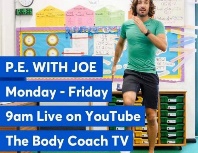 9:00 – 9:30Joe Wicks – online fitness class9:00 – 9:30Joe Wicks – online fitness class9:00 – 9:30Joe Wicks – online fitness class9:00 – 9:30Joe Wicks – online fitness class9:00 – 9:30morningHandwriting & quick mental maths LiteracySpelling – new phoneme for the week (see P3 home letter for strategy ideas)WritingTalk4writing activitySee ‘teams’ for more detailsHandwriting & quick mental mathsLiteracySpelling – different strategy to practise your phonemeReading – non-fiction textHandwriting & quick mental mathsLiteracySpelling – write/type sentences with phonemesReading –  read a book and retell in own wordsWriting – Talk4writing activity  See ‘teams’ for more detailsHandwriting & quick mental mathsLiteracySpelling x 4 – common words…father head mother jump.Reading – choose one of the Reading activities to complete with a book you are reading.Handwriting & quick mental mathsLiteracySecret spelling – ask someone to test you on this weeks wordsReading – make up 3 questions for your story for someone else to answer. RELAX / SNACKRELAX / SNACKRELAX / SNACKRELAX / SNACKRELAX / SNACKRELAX / SNACKMid morningNumeracyYou tube songs for times tablesSkip counting 2,4,8,5,10Play Multiply It! (See ‘Teams’ for game – if you don’t have a printer, this would be straight forward to make)NumeracySkip counting 2,4,8,5,10tablesUse your lego/counters to set out tables. Eg 2 towers of 5 = 2 x 5Make a matching game with question to match an answerNumeracySkip counting 2,4,8,5,10tablesSumdog – select times tables or complete challenge setNumeracySkip counting 2,4,8,5,10Write numbers lines for 2,4,8,5 and 10Build up and make 2 and 4 times tables.  You could use materials like lego bricks to help you.NumeracyExplore division using materials like lego bricks or figures.Watch video -Year 2 sharing divisionhttps://www.youtube.com/watch?v=h4S4rfMxnP8Share given amounts into equal groups…16 ÷4  =      8 ÷4 =   12 ÷4 =And so on…LUNCHLUNCHLUNCHLUNCHLUNCHLUNCHAfternoonScienceInvestigating magnetsSee ‘Teams’ or home learning on school website for this.ScienceInvestigating magnetsSee ‘Teams’ or home learning on school website for this.Art – Spring time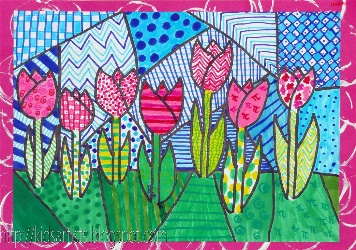 This would look great with pens, pencils or crayons.Social StudiesSee ‘teams’ for photos of our classroom.Talk about the our Eqyptian topic using the photos to help you.Share what you had been learning – and your favourite part with someone at home.FrenchWatch French numbers videos 1-30 on youtube.Recite numbers 1-30 in French.Teach someone at home to have this conversation with you…Comment Ca va? – How are you?Tres Bien / pas mal / comme ci comme ca  - Very good, not bad, okEt toi ?  - And you ?